Different host plants alter structure, diversity, and function of gut bacterial communities in larval instars of Spodoptera frugiperdaYanping Wang 1,2, Chunyan Yi 1,2, Xingyu Chen3, Jingwei Guo1,2, Changhua Liu 1,2, Cuicui Zhang 1,2, Qingdong Chen 1,2, Song Chen 1,2, Hongling Liu 1,2and Xu Liu 1,2,*Table S1: Statistics of valid Tags and operational taxonomic unit (OTU) clustering of 5th and 6th instar larvae sample.Table S1: Statistics of valid Tags and operational taxonomic unit (OTU) clustering of 6th instar larvae sample.Table S2. Relative abundance of the most predominant taxa of gut bacteria in different treatment (a) the phylum level.Table S2. Relative abundance of the most predominant taxa of gut bacteria in different treatment (b) the genus level.Table S3: Alpha diversity indices of gut bacterial communities in different treatment.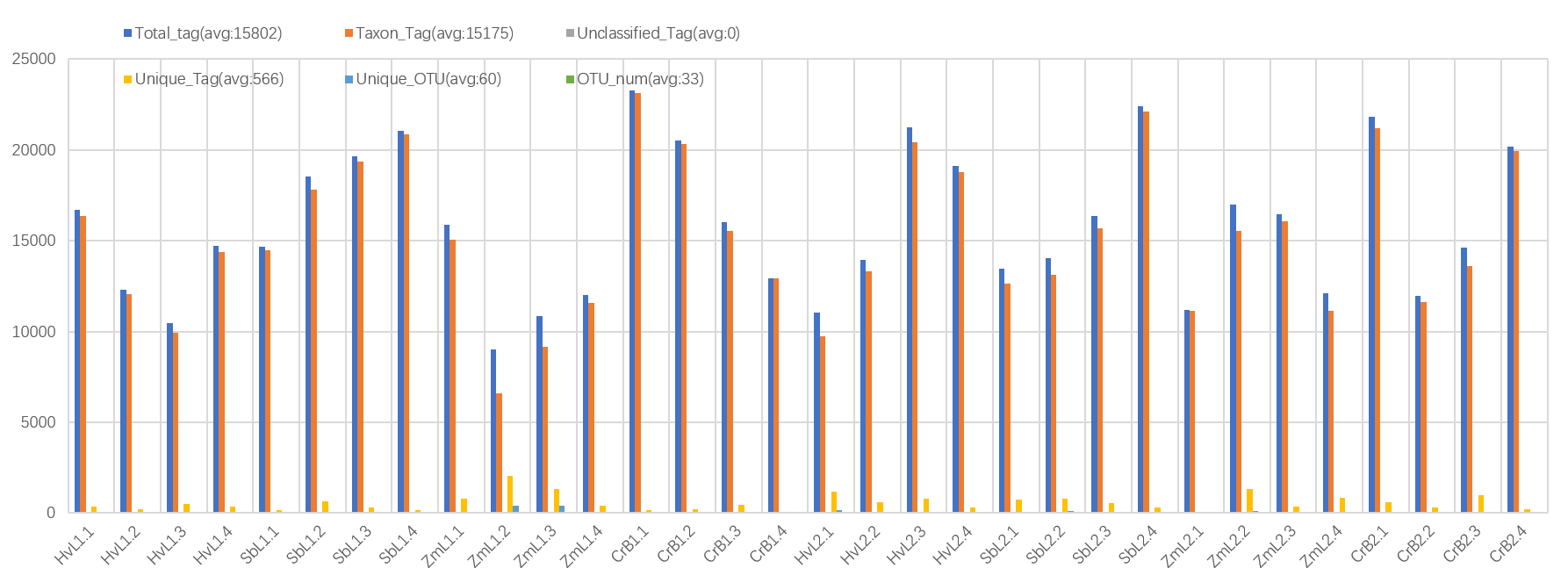 Figure S1: Statistics of valid Tags and operational taxonomic unit (OTU) clustering of each sampleSample_NameTotal_tagTaxon_TagUnclassified_TagUnique_TagUnique_OTUOTU_numHvL1.11671216341036659HvL1.2122971204602242720HvL1.3104729942052289HvL1.4147251437203431015SbL1.1146681449001641428SbL1.2185381782706308145SbL1.3196661934303002321SbL1.4210672086501891319ZmL1.1158951506307933948ZmL1.2902065920202840077ZmL1.31083191390130638682ZmL1.4120071155404252841CrB1.1232922312801531122CrB1.2205422032002091324CrB1.3160331552804743132CrB1.412932129240446Total248697239474081301093498Sample_NameTotal_tagTaxon_TagUnclassified_TagUnique_TagUnique_OTUOTU_numHvL2.11104697150117815370HvL2.2139241330005943037HvL2.3212632042308182224HvL2.419133187970329716SbL2.1134521264107684326SbL2.21402813115079212191SbL2.3163651570605758452SbL2.4224262211302902327ZmL2.11120511154046517ZmL2.217006155630130613742ZmL2.3164641608703502733ZmL2.4120901115308498837CrB2.1218172120005932425CrB2.2119401161403121421CrB2.3146151359209735031CrB2.420180199610215413Total25695424613409988832562TaxonomyHvL1SbL1ZmL1CrB1AverageHvL2SbL2ZmL2CrB2AverageTax_detailFirmicutes0.99910.84620.73860.55540.78480.86120.86920.93760.96230.9076k__Bacteria;p__Firmicutes;k__Bacteria;p__Firmicutes;Proteobacteria0.00070.14220.22740.44040.20270.11870.11130.04460.02840.0757k__Bacteria;p__Proteobacteria;k__Bacteria;p__Proteobacteria;Bacteroidetes00.00050.00280.00040.00090.01830.00510.00290.00030.0066k__Bacteria;p__Bacteroidetes;k__Bacteria;p__Bacteroidetes;Actinobacteria0.00020.01080.02320.00350.00940.00180.01440.01480.0090.01k__Bacteria;p__Actinobacteria;k__Bacteria;p__Actinobacteria;Cyanobacteria000.003800.00100000k__Bacteria;p__Cyanobacteria;k__Bacteria;p__Cyanobacteria;Acidobacteria000.000700.000200000k__Bacteria;p__Acidobacteria;k__Bacteria;p__Acidobacteria;Verrucomicrobia00.0002000.000100000k__Bacteria;p__Verrucomicrobia;k__Bacteria;p__Verrucomicrobia;unidentified_Bacteria00.00010.00020.00030.00010.000100.000200.0001k__Bacteria;p__unidentified_Bacteria;k__Bacteria;p__unidentified_Bacteria;Chloroflexi0000000000k__Bacteria;p__Chloroflexi;k__Bacteria;p__Chloroflexi;Others000.003400.000800000OthersTaxonomyHvL1SbL1ZmL1CrB1AverageHvL2SbL2ZmL2CrB2AverageTax_detailEnterococcus0.99890.84600.73840.54700.78260.86050.86610.93290.96230.9054k__Bacteria;p__Firmicutes;c__Bacilli;o__Lactobacillales;f__Enterococcaceae;g__Enterococcus;k__Bacteria;p__Firmicutes;c__Bacilli;o__Lactobacillales;f__Enterococcaceae;g__Enterococcus;k__Bacteria;p__Firmicutes;c__Bacilli;o__Lactobacillales;f__Enterococcaceae;g__Enterococcus;k__Bacteria;p__Firmicutes;c__Bacilli;o__Lactobacillales;f__Enterococcaceae;g__Enterococcus;k__Bacteria;p__Firmicutes;c__Bacilli;o__Lactobacillales;f__Enterococcaceae;g__Enterococcus;Ralstonia0.00050.12360.06440.43330.15540.01540.00060.00030.00090.0043k__Bacteria;p__Proteobacteria;c__Gammaproteobacteria;o__unidentified_Gammaproteobacteria;f__Burkholderiaceae;g__Ralstonia;k__Bacteria;p__Proteobacteria;c__Gammaproteobacteria;o__unidentified_Gammaproteobacteria;f__Burkholderiaceae;g__Ralstonia;k__Bacteria;p__Proteobacteria;c__Gammaproteobacteria;o__unidentified_Gammaproteobacteria;f__Burkholderiaceae;g__Ralstonia;k__Bacteria;p__Proteobacteria;c__Gammaproteobacteria;o__unidentified_Gammaproteobacteria;f__Burkholderiaceae;g__Ralstonia;k__Bacteria;p__Proteobacteria;c__Gammaproteobacteria;o__unidentified_Gammaproteobacteria;f__Burkholderiaceae;g__Ralstonia;Pseudochrobactrum0.00000.00010.06570.00000.01640.00080.00010.02600.00030.0068k__Bacteria;p__Proteobacteria;c__Alphaproteobacteria;o__Rhizobiales;f__Rhizobiaceae;g__Pseudochrobactrum;k__Bacteria;p__Proteobacteria;c__Alphaproteobacteria;o__Rhizobiales;f__Rhizobiaceae;g__Pseudochrobactrum;k__Bacteria;p__Proteobacteria;c__Alphaproteobacteria;o__Rhizobiales;f__Rhizobiaceae;g__Pseudochrobactrum;k__Bacteria;p__Proteobacteria;c__Alphaproteobacteria;o__Rhizobiales;f__Rhizobiaceae;g__Pseudochrobactrum;k__Bacteria;p__Proteobacteria;c__Alphaproteobacteria;o__Rhizobiales;f__Rhizobiaceae;g__Pseudochrobactrum;Enterobacter0.00000.00030.00020.00020.00020.04710.06650.00010.00040.0285k__Bacteria;p__Proteobacteria;c__Gammaproteobacteria;o__Enterobacteriales;f__Enterobacteriaceae;g__Enterobacter;k__Bacteria;p__Proteobacteria;c__Gammaproteobacteria;o__Enterobacteriales;f__Enterobacteriaceae;g__Enterobacter;k__Bacteria;p__Proteobacteria;c__Gammaproteobacteria;o__Enterobacteriales;f__Enterobacteriaceae;g__Enterobacter;k__Bacteria;p__Proteobacteria;c__Gammaproteobacteria;o__Enterobacteriales;f__Enterobacteriaceae;g__Enterobacter;k__Bacteria;p__Proteobacteria;c__Gammaproteobacteria;o__Enterobacteriales;f__Enterobacteriaceae;g__Enterobacter;Klebsiella0.00000.00010.00000.00000.00000.02680.03780.00000.00030.0162k__Bacteria;p__Proteobacteria;c__Gammaproteobacteria;o__Enterobacteriales;f__Enterobacteriaceae;g__Klebsiella;k__Bacteria;p__Proteobacteria;c__Gammaproteobacteria;o__Enterobacteriales;f__Enterobacteriaceae;g__Klebsiella;k__Bacteria;p__Proteobacteria;c__Gammaproteobacteria;o__Enterobacteriales;f__Enterobacteriaceae;g__Klebsiella;k__Bacteria;p__Proteobacteria;c__Gammaproteobacteria;o__Enterobacteriales;f__Enterobacteriaceae;g__Klebsiella;k__Bacteria;p__Proteobacteria;c__Gammaproteobacteria;o__Enterobacteriales;f__Enterobacteriaceae;g__Klebsiella;Ochrobactrum0.00000.01510.03060.00030.01150.00040.00240.00150.01880.0058k__Bacteria;p__Proteobacteria;c__Alphaproteobacteria;o__Rhizobiales;f__Rhizobiaceae;g__Ochrobactrum;k__Bacteria;p__Proteobacteria;c__Alphaproteobacteria;o__Rhizobiales;f__Rhizobiaceae;g__Ochrobactrum;k__Bacteria;p__Proteobacteria;c__Alphaproteobacteria;o__Rhizobiales;f__Rhizobiaceae;g__Ochrobactrum;k__Bacteria;p__Proteobacteria;c__Alphaproteobacteria;o__Rhizobiales;f__Rhizobiaceae;g__Ochrobactrum;k__Bacteria;p__Proteobacteria;c__Alphaproteobacteria;o__Rhizobiales;f__Rhizobiaceae;g__Ochrobactrum;Alcaligenes0.00000.00020.00860.00000.00220.01180.00030.00320.00100.0041k__Bacteria;p__Proteobacteria;c__Gammaproteobacteria;o__unidentified_Gammaproteobacteria;f__Burkholderiaceae;g__Alcaligenes;k__Bacteria;p__Proteobacteria;c__Gammaproteobacteria;o__unidentified_Gammaproteobacteria;f__Burkholderiaceae;g__Alcaligenes;k__Bacteria;p__Proteobacteria;c__Gammaproteobacteria;o__unidentified_Gammaproteobacteria;f__Burkholderiaceae;g__Alcaligenes;k__Bacteria;p__Proteobacteria;c__Gammaproteobacteria;o__unidentified_Gammaproteobacteria;f__Burkholderiaceae;g__Alcaligenes;k__Bacteria;p__Proteobacteria;c__Gammaproteobacteria;o__unidentified_Gammaproteobacteria;f__Burkholderiaceae;g__Alcaligenes;Myroides0.00000.00000.00180.00000.00040.01020.00000.00080.00010.0028k__Bacteria;p__Bacteroidetes;c__Bacteroidia;o__Flavobacteriales;f__Flavobacteriaceae;g__Myroides;k__Bacteria;p__Bacteroidetes;c__Bacteroidia;o__Flavobacteriales;f__Flavobacteriaceae;g__Myroides;k__Bacteria;p__Bacteroidetes;c__Bacteroidia;o__Flavobacteriales;f__Flavobacteriaceae;g__Myroides;k__Bacteria;p__Bacteroidetes;c__Bacteroidia;o__Flavobacteriales;f__Flavobacteriaceae;g__Myroides;k__Bacteria;p__Bacteroidetes;c__Bacteroidia;o__Flavobacteriales;f__Flavobacteriaceae;g__Myroides;Achromobacter0.00000.00000.00860.00000.00210.00010.00010.00010.00090.0003k__Bacteria;p__Proteobacteria;c__Gammaproteobacteria;o__unidentified_Gammaproteobacteria;f__Burkholderiaceae;g__Achromobacter;k__Bacteria;p__Proteobacteria;c__Gammaproteobacteria;o__unidentified_Gammaproteobacteria;f__Burkholderiaceae;g__Achromobacter;k__Bacteria;p__Proteobacteria;c__Gammaproteobacteria;o__unidentified_Gammaproteobacteria;f__Burkholderiaceae;g__Achromobacter;k__Bacteria;p__Proteobacteria;c__Gammaproteobacteria;o__unidentified_Gammaproteobacteria;f__Burkholderiaceae;g__Achromobacter;k__Bacteria;p__Proteobacteria;c__Gammaproteobacteria;o__unidentified_Gammaproteobacteria;f__Burkholderiaceae;g__Achromobacter;groupobserved_speciesshannonsimpsonchao1goods_coveragePD_whole_treeCrB1160.8820.30621.2080.9993.042CrB2241.3510.48431.1790.9992.579HvL180.8990.38711.4511.12HvL2271.6450.55433.1560.9992.673SbL1241.1520.40329.9360.9992.962SbL2401.6850.58860.0730.9984.845ZmL1522.1530.654108.340.9974.724ZmL2241.140.39927.8440.9992.998